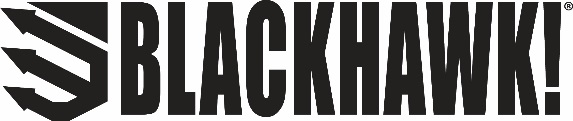  Contact: Kristen VeverkaCommunications SpecialistTactical Products	(913) 689-3630FOR IMMEDIATE RELEASE 		 		    E-mail: pressroom@vistaoutdoor.comBLACKHAWK! Announces Hall of Honor Program to Pay Tribute to Military HeroesOverland Park, KS – November 14, 2016 – BLACKHAWK!, a leader in tactical gear, is proud to announce the BLACKHAWK! Hall of Honor program, designed to showcase American military heroes.BLACKHAWK!’s Hall of Honor is a way of acknowledging our service members who have displayed the highest degree of courage, honor and military service by being awarded the Medal of Honor. BLACKHAWK! is creating a video chronicle of episodes that will highlight those who can tell their story of how they received our nation’s highest military honor.In recognition of their efforts, BLACKHAWK! will also donate $1,000 on behalf of each member toward the construction of the National Medal of Honor Museum in Charleston, South Carolina. This museum is dedicated to the over 3,000 recipients of the Medal of Honor since the award’s creation in 1861. You can learn more about the museum and its dedication to honoring veterans at http://www.mohmuseum.org/museum.“It is important that we remember our nation’s greatest military heroes and their spectacular examples of valor,” said Everett Deger, Brand Manager for BLACKHAWK! “These individuals embody our mindset of ‘Honor as a way of life’ and exemplify real heroism and gallantry in the face of incredible odds. The creation of BLACKHAWK!’s Hall of Honor program is designed to archive these stories pay tribute to their bravery. It is a humble privilege to be able to share their history.”BLACKHAWK!, a Vista Outdoor brand, is committed to providing the best class of tactical gear. For more information, visit www.blackhawk.com.
About Vista Outdoor Inc.
Vista Outdoor is a leading global designer, manufacturer and marketer of consumer products in the growing outdoor sports and recreation markets. The company operates in two segments, Shooting Sports and Outdoor Products, and has a portfolio of well-recognized brands that provides consumers with a wide range of performance-driven, high-quality and innovative products for individual outdoor recreational pursuits. Vista Outdoor products are sold at leading retailers and distributors across North America and worldwide. Vista Outdoor is headquartered in Utah and has manufacturing operations and facilities in 13 U.S. States, Canada, Mexico and Puerto Rico along with international customer service, sales and sourcing operations in Asia, Australia, Canada, Europe and New Zealand. For news and information visit www.vistaoutdoor.com or follow us on Twitter @VistaOutdoorInc and Facebook at www.facebook.com/vistaoutdoor###